Esami - Ruolo dei     Conducenti di veicoli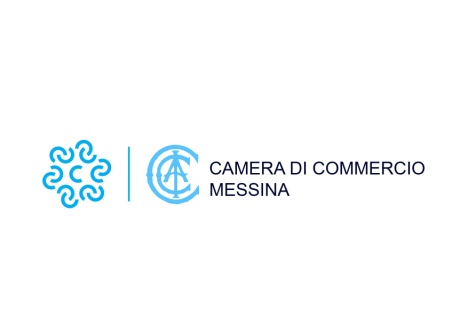 Alla Commissione per l’accertamento del possesso dei Requisiti di idoneità all’esercizio di Conducente di veicoli o natanti adibiti ad autoservizio Pubblico e non di lineaIl sottoscritto:Cognome  __________________________	Nome ______________________Codice Fiscale __________________________________Nato a _____________________ Prov. 		Il ____________________E-Mail__________________________________________________________Tel./Cell:________________________________________________________in possesso dei requisiti prescritti dalla legge regionale 09.08.2002.n. 13CHIEDEdi essere ammesso a sostenere l’esame di cui all’art. 6 comma 3 legge 21/92 e all’art. 4 legge regionale 13/2002 per l’accertamento del possesso dei requisiti di idoneità all’esercizio del servizio di conducente di veicoli o natanti adibiti ad autoservizi pubblici non di linea, al fine di ottenere l’iscrizione al ruolo nella Sezione conducenti alla sezione:□ di autovetture;					□ di motocarrozzette;□ di natanti;						□ di veicoli a trazione animale;DICHIARAAi sensi dell’artt.46 e 47 D.P.R.445/2000 di essere cittadino U.E. (c. 1, art. 3 quater, l.r. n° 29/96 e ss.mm.ii.). di essere residente in Via ___________________________________________								n°del Comune di _______________________ Prov.		 C.A.P.□ di avere eletto il proprio domicilio professionale (se diverso dalla residenza) quale sede principale dei propri interessi (artt. 43 e 47 Cod. Civ.) nel Comune _________________________________(vedi nota n° 1 a fine modulo): in via __________________________	__________ Prov. 		C.A.P. di avere assolto gli impegni derivanti dalle norme relative alla scuola dell’obbligo vigenti al momento dell’età scolare del dichiarante (vedi nota n°2 a fine modulo), e di avere conseguito nell’anno presso la Scuola/Istituto/Facolta: ______________________________________nel Comune diil seguente titolo di studio _______________________________________________ di essere in possesso dei seguenti requisiti morali:a) il non avere riportato una o più condanne irrevocabili alla reclusione in misuracomplessivamente superiore ai due anni per delitti non colposi contro la persona, ilpatrimonio, la pubblica amministrazione, la moralità pubblica ed il buon costume e perdelitti di mafia;b) il non risultare sottoposto, con provvedimento esecutivo, ad una delle misure diprevenzione previste dalla normativa vigente per i delitti di cui alla lettera a).I requisiti di cui alle lettere a) e B) non sussistono fin tanto che non sia intervenutariabilitazione o una misura di carattere amministrativo con efficacia riabilitativa.Di essere in possesso dei seguenti requisiti (contrassegnare quelli posseduti):□ Patente di guida categoria n°				 rilasciata il 			dalla Prefettura/M.C.T.C. di 					e valida sino al□ Certificato di Abilitazione Professionale (C.A.P.), di cui all’art. 116, c. 8, del D.L. 285/92, tipo K n° 				rilasciato dalla M.C.T.C. di 			e valido sino al					 ;□ (solo per natanti) Patente nautica n°del 				rilasciata da□ (solo per veicoli a trazione animale) Certificato di idoneità fisica, di cui all’art. 226 comma 4 del D.P.R. 495/92, rilasciato dall’Ufficiale Sanitario del Comune di 					in data 				 ;Parte da compilare solamente per coloro i quali sono già iscritti ad una o più sezioni.□ di avere sostenuto in data 			gli esami con esito positivo per la/e sezione/i:□ di autovetture;□ di motocarrozzette;□ di natanti;□ di veicoli a trazione animale;e di volere sostenere la sola prova orale per la /e sezione/i□ di autovetture;□ di motocarrozzette;□ di natanti;□ di veicoli a trazione animale;									FIRMA						________________________________Allega☑  Attestazione versamento di € 77,00 da effettuarsi presso la cassa dell’Ente o su c/c postale n. 111989 Camera di Commercio di Messina o bonifico bancario sulle seguenti coordinate bancarie  IT84U0538716500000035291911– Causale Diritti di segreteria per esami iscrizione ruolo provinciale conducenti☑ Fotocopia di un documento d’identità valido;☑ Fotocopia del codice fiscale.☑ Fotocopia del titolo di studio (originale in visione) oppure l’originale del certificato scolastico;□ Fotocopia patente, se richiedenti la sezione “autovetture” e/o “motocarrozzette”□ Fotocopia patente kB, se richiedenti la sezione “autovetture” e/o “motocarrozzette”□ Copia della patente nautica, se richiedenti la sezione “natanti”□ Copia del Certificato di idoneità fisica se richiedenti “veicoli a trazione animale”□ Copia della documentazione attestante il domicilio professionale;									 Il dichiarante 							__________________________	Note1. Ai sensi dell’art. 43 del Codice Civile: “Il domicilio di una persona è nel luogo in cui essa ha stabilito la sede principale dei suoi affari e interessi. La residenza è nel luogo in cui la persona ha la dimora abituale”. Pertanto il domicilio professionale, con riferimento a persone, imprese, collaboratori di imprese o di altre attività, aventi sede nella provincia di MESSINA , deve essere documentabile in uno dei seguenti modi: Se Imprenditore (titolare o legale rappresentante): accertamento eseguitosulla base delle risultanze del Registro delle Imprese; Se Libero professionista: con fotocopia della comunicazione dell'inizio attività presentata all'Agenzia delle Entrate, ai fini Iva (da cui si evinca, comunque, la sede dell'attività / dello studio professionale); Se Collaboratore dell'imprenditore o del libero professionista: con fotocopia del contratto regolarmente registrato.2. Il dichiarante ha assolto all’obbligo scolastico minimo se: nato fino al 31.12.1951 con la licenza della Scuola Elementare; nato dal 01.01.1952 con la licenza della Scuola Media Inferiore;